MARCHE PUBLIC DE TRAVAUX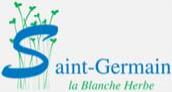 ACTE D'ENGAGEMENT (AE) 
Pièce n° 1Pouvoir adjudicateur exerçant la maîtrise d'ouvrageObjet du marchéCONSTRUCTION LOCAL RANGEMENTLot : 	 Date du marchéMontant de la Base TTCImputation(Réservé pour la mention d'exemplaire unique du marché)L'acte d'engagement comporte        pages et les annexes n°____CONSTRUCTION LOCAL RANGEMENT  ‐ Saint Germain La Blanche HerbeActe d’Engagement	2ACTE D'ENGAGEMENT (AE)Personne représentant le pouvoir adjudicateur (PA)Personne habilitée à donner les renseignements prévus à l'article 130 du Décret n° 
2016-360 du 25 mars 2016 relatif aux marchés publicsOrdonnateurComptable public assignataireDans la suite du présent document le pouvoir adjudicateur est désigné "Maître de l'ouvrage".CONSTRUCTION LOCAL RANGEMENT  ‐ Saint Germain La Blanche HerbeActe d’Engagement	3ARTICLE PREMIER. CONTRACTANT(S)Je soussigné,Nous soussignés,LOCAL RANGEMENT  ‐ Saint Germain La Blanche HerbeActe d’Engagement	4CONSTRUCTION LOCAL RANGEMENT  Saint Germain La Blanche HerbeActe d’Engagement	5après avoir :- pris connaissance du Cahier des Clauses Administratives Particulières (CCAP) et des documents qui y sont mentionnés ;- produit les documents, certificats, attestations et déclarations visés aux articles 48 et 50 du Décret n° 2016-360 du 25 mars 2016 relatif aux marchés publics;	m'engage sans réserve, à produire, dans les conditions fixées au règlement de la consultation, les certificats, attestations et déclarations mentionnés ci-dessus ainsi que les attestations visées aux articles 1-7.1 à 1-7.3 du CCAP et, conformément aux stipulations des documents cités ci-dessus, à exécuter les prestations du présent acte d'engagement dans les conditions ci-après définies.L'offre ainsi présentée ne me lie toutefois que si son acceptation m'est notifiée dans un délai de 120 jours à compter de la date limite de remise des offres fixée par le règlement de la consultation et rappelée en page de garde du CCAP nous engageons sans réserve, en tant que cotraitants groupés solidaires, représentés par :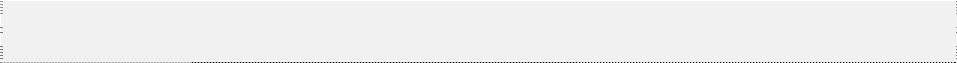 mandataire du groupement, à produire, dans les conditions fixées au règlement de la consultation, les certificats, attestations et déclarations mentionnés aux articles 48 et 50 du Décret n° 2016-360 du 25 mars 2016 relatif aux marchés publics ainsi que les attestations visées aux articles 1-7.1 à 1-7.3 du CCAP et, conformément aux stipulations des documents cités ci-dessus, à exécuter les prestations dans les conditions ci-après définies.L'offre ainsi présentée ne nous lie toutefois que si son acceptation nous est notifiée dans un délai de 90 jours à compter de la date limite de remise des offres fixée par le règlement de la consultation et rappelée en page de garde du CCAP.CONSTRUCTION LOCAL RANGEMENT  ‐ Saint Germain La Blanche HerbeActe d’Engagement	6ARTICLE 2. PRIX2-1. Montant du marchéL’offre est constituée par la décomposition du prix global et forfaitaire et des bordereaux de prix ci-annexés.Les modalités de variation des prix sont fixées au C.C.A.P.L'évaluation de l'ensemble des travaux, telle qu'elle résulte de la décomposition du prix global et forfaitaire, est :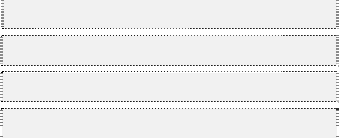 Montant hors TVA :TVA au taux de	%,	soit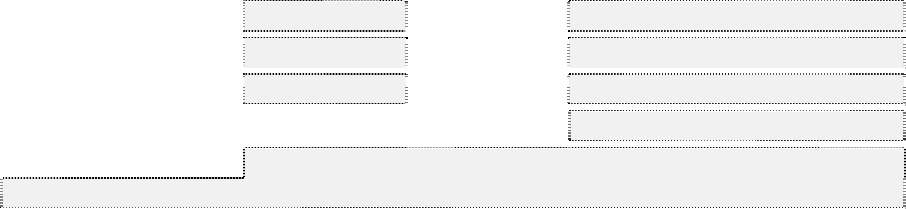 TVA au taux de	%,	soitTVA au taux de	%,	soitMontant TVA incluse: Arrêté en lettres à2-2. Montant sous-traité2-2.1. Montant sous-traité désigné au marchéEn cas de recours à la sous-traitance, conformément à l'article 5 de la loi du 31 décembre 1975modifiée, le(s) annexe(s) n°	au présent acte d'engagement indique(nt) la nature et le montant des prestations qui seront exécutées par des sous-traitants, leurs noms et leurs conditions de paiement. Le montant des prestations sous-traitées indiqué dans chaque annexe constitue le montant maximal de la créance que le sous-traitant concerné pourra présenter en nantissement ou céder.Chaque annexe constitue une demande d'acceptation du sous-traitant concerné et d'agrément des conditions de paiement du contrat de sous-traitance. La notification du marché est réputée emporter acceptation du sous-traitant et agrément des conditions de paiement du contrat de sous-traitance.Le montant total des prestations que j'envisage / nous envisageons de sous-traiter conformément à ces annexes est de :Montant hors TVAMontant TVA incluseLes déclarations et attestations des sous-traitants recensés dans les annexes, sont jointes au présent acte d'engagement.CONSTRUCTION LOCAL RANGEMENT  ‐ Saint Germain La Blanche HerbeActe d’Engagement	7La durée du marché est de quatre mois à compter de la date de notification.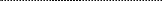 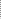 Il est fixé une période de préparation de quatre (4) semaines à compter de l'ordre de service qui prescrira de la commencer.(*) à remplir obligatoirement par l’entreprise, et à justifier par un planning prévisionnel d’exécution. Le délai d’exécution comprend :L’exécution proprement dite des travaux,Les éventuelles périodes de fermeture de l’entreprise,Le repliement des installations de chantier et la remise en état des lieux.CONSTRUCTION LOCAL RANGEMENT  ‐ Saint Germain La Blanche HerbeActe d’Engagement	8ARTICLE 4. PAIEMENTSLes modalités du règlement des comptes du marché sont spécifiées à l'article 3-2 du C.C.A.P.  Entrepreneur unique Le maître de l'ouvrage se libérera des sommes dues au titre du présent marché en faisant porter le montant au crédit du compte (joindre un RIB ou RIP) :Toutefois, le maître de l'ouvrage se libérera des sommes dues aux sous-traitants payés directement en en faisant porter les montants au crédit des comptes désignés dans les annexes, les avenants ou les actes spéciaux.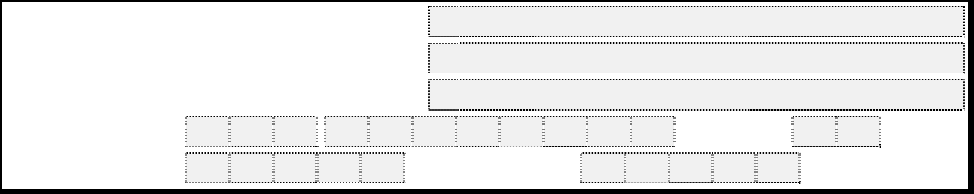  Groupement solidaireLe maître de l'ouvrage se libérera des sommes dues au titre du présent marché en faisant porter le montant au crédit du compte (joindre un RIB ou RIP) :Toutefois, le maître de l'ouvrage se libérera des sommes dues aux sous-traitants payés directement en en faisant porter les montants au crédit des comptes désignés dans les annexes, les avenants ou les actes spéciaux.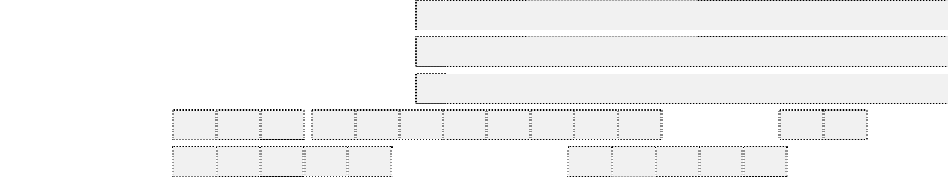 CONSTRUCTION LOCAL RANGEMENT ‐ Saint Germain La Blanche HerbeActe d’Engagement	9 Entrepreneur unique L'entrepreneur désigné ci-devant :refuse de percevoir l'avance prévue à l'article 5-4 du C.C.A.P.ne refuse pas de percevoir l'avance prévue à l'article 5-4 du C.C.A.P.Groupement solidaire Les entrepreneurs désignés ci-devant :refusent de percevoir l'avance prévue à l'article 5-4 du C.C.A.P.ne refusent pas de percevoir l'avance prévue à l'article 5-4 du C.C.A.P.Fait en un seul originalà :	le :Mention(s) manuscrite(s) "lu et approuvé" signature(s) du/des entrepreneur(s) :CONSTRUCTION LOCAL RANGEMENT ‐ Saint Germain La Blanche HerbeActe d’Engagement	10CONSTRUCTION LOCAL RANGEMENT ‐ Saint Germain La Blanche HerbeActe d’Engagement	11Date d'effet du marché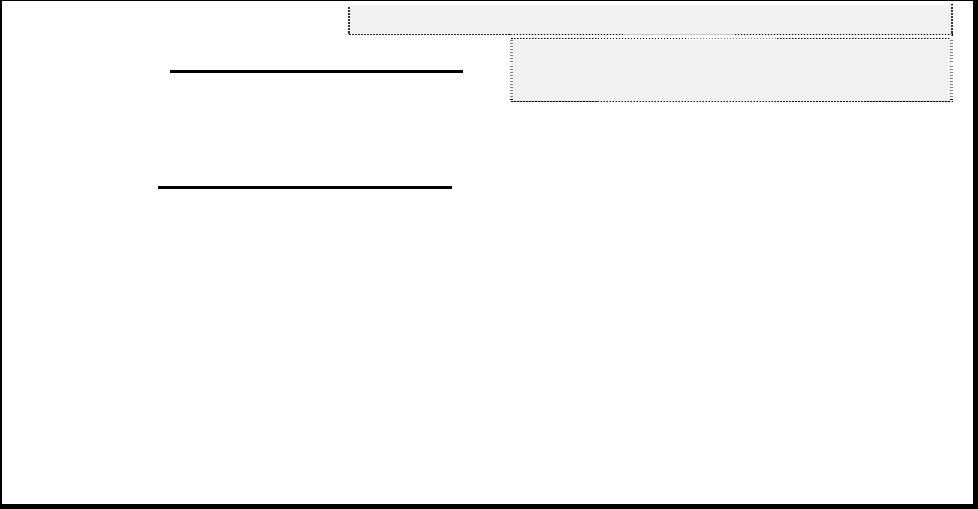 CONSTRUCTION LOCAL RANGEMENT ‐ Saint Germain La Blanche HerbeActe d’Engagement	12ACTE SPECIAL DE SOUS-TRAITANCE DE PREMIER RANG ANNEXE N°___ A L'ACTE D'ENGAGEMENT DECLARATION SPECIALE EN COURS DE MARCHEAcceptation d'un sous-traitantAgrément de ses conditions de paiement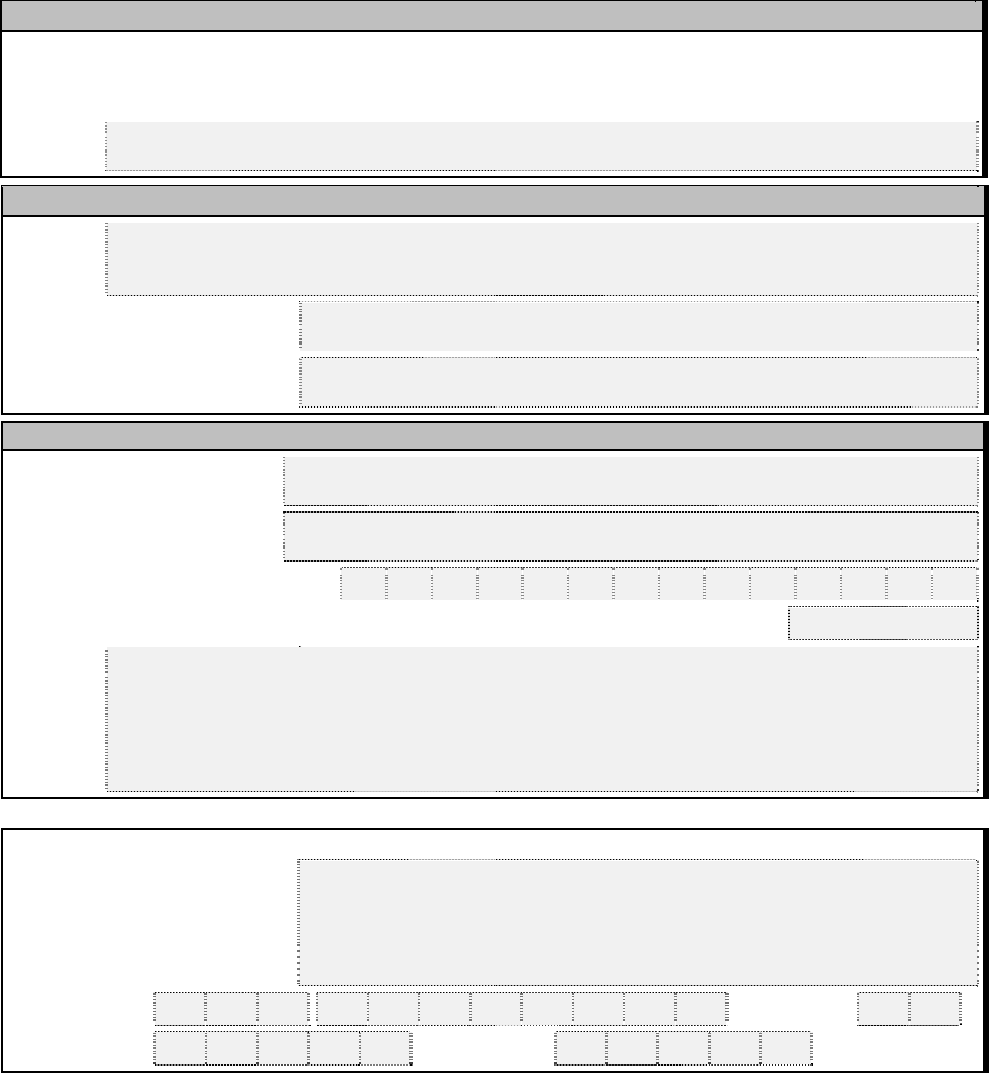 Construction local rangement  ‐ Saint Germain La Blanche HerbeActe d’Engagement	13Conditions de paiement du contrat de sous-traitance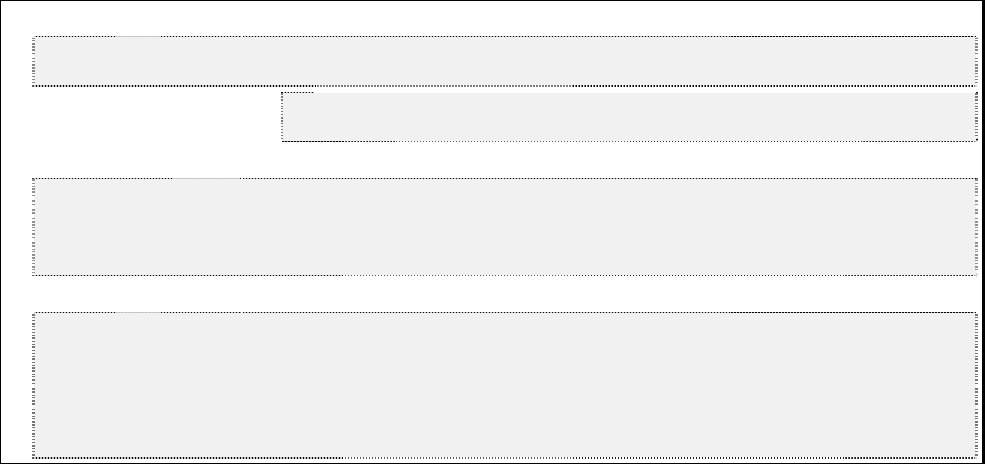 Construction local rangement  ‐ Saint Germain La Blanche HerbeActe d’Engagement	14Acceptation du sous-traitant et agrément de ses conditions de paiementA	le 
Le Pouvoir AdjudicateurConstruction local rangement  ‐ Saint Germain La Blanche HerbeActe d’Engagement	15Acceptation d'un sous-traitantAgrément de ses conditions de paiementMarché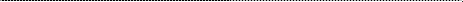 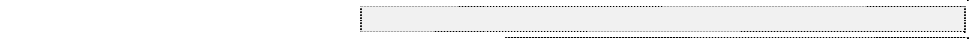 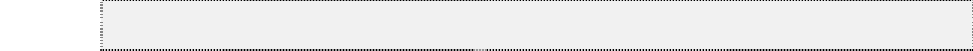 Construction local rangement  ‐ Saint Germain La Blanche HerbeActe d’Engagement	16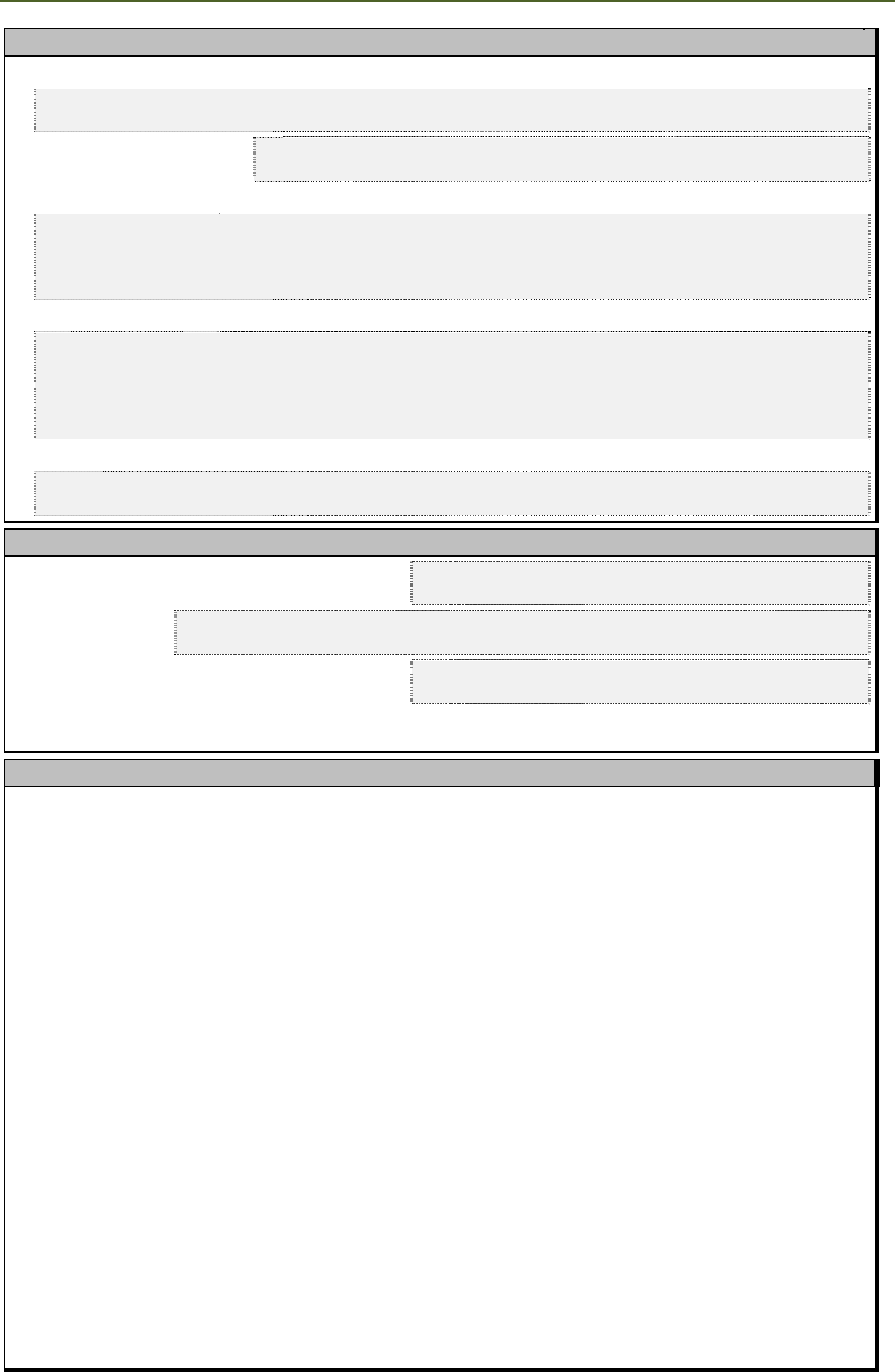 Construction local rangement  ‐ Saint Germain La Blanche HerbeActe d’Engagement	17Le titulaire	Le mandataire du groupementSous-traitant accepté de rang n°1	Sous-traitant accepté de rang n°2Acceptation du sous-traitant et agrément de ses conditions de paiement       A	le 
              Le Pouvoir AdjudicateurMAIRIE DE SAINT GERMAIN LA BLANCHE HERBE 
Rue Roland Vico                
14 280 Saint Germain La Blanche HerbeMarché sur procédure adaptée, passé en application de l’article 27 du Décret n° 2016360 du 25 mars 2016 relatif aux marchés publics.Monsieur le Maire de SAINT GERMAIN LA BLANCHE HERBEMonsieur le Maire de SAINT GERMAIN LA BLANCHE HERBEMonsieur le Maire de SAINT GERMAIN LA BLANCHE HERBEMadame GAILLARD-PRETI, trésorier-receveur municipal Caen-Orne-et-Odon 7, boulevard Bertrand – 14 000 CAENNom et prénom :Nom et prénom :Nom et prénom :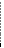 Agissant en mon nom personnel ou sous le nom de :Agissant en mon nom personnel ou sous le nom de :Agissant en mon nom personnel ou sous le nom de :Agissant en mon nom personnel ou sous le nom de :Agissant en mon nom personnel ou sous le nom de :Agissant en mon nom personnel ou sous le nom de :Domicilié à :Tel. :Fax :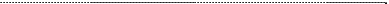 Courriel :Agissantpour le nom et le compte de la Société: (intitulé complet et forme juridique de la société)pour le nom et le compte de la Société: (intitulé complet et forme juridique de la société)pour le nom et le compte de la Société: (intitulé complet et forme juridique de la société)pour le nom et le compte de la Société: (intitulé complet et forme juridique de la société)pour le nom et le compte de la Société: (intitulé complet et forme juridique de la société)Au capital de :Ayant son siègeà :Tel. :Fax :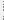 Courriel :N° d'identité d'établissement (SIRET) :N° d'inscription U au répertoire des métiers ou U au registre du commerce et des sociétés:N° d'identité d'établissement (SIRET) :N° d'inscription U au répertoire des métiers ou U au registre du commerce et des sociétés:N° d'identité d'établissement (SIRET) :N° d'inscription U au répertoire des métiers ou U au registre du commerce et des sociétés:N° d'identité d'établissement (SIRET) :N° d'inscription U au répertoire des métiers ou U au registre du commerce et des sociétés:N° d'identité d'établissement (SIRET) :N° d'inscription U au répertoire des métiers ou U au registre du commerce et des sociétés:N° d'identité d'établissement (SIRET) :N° d'inscription U au répertoire des métiers ou U au registre du commerce et des sociétés:Cotraitant 1Cotraitant 1Cotraitant 1Cotraitant 1Cotraitant 1Cotraitant 1Nom et prénom :Nom et prénom :Nom et prénom :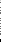 Agissant en mon nom personnel ou sous le nom de :Agissant en mon nom personnel ou sous le nom de :Agissant en mon nom personnel ou sous le nom de :Agissant en mon nom personnel ou sous le nom de :Agissant en mon nom personnel ou sous le nom de :Agissant en mon nom personnel ou sous le nom de :Domicilié à :Tel. :Fax :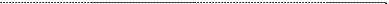 Courriel :Agissantpour le nom et le compte de la Société: (intitulé complet et forme juridique de la société)pour le nom et le compte de la Société: (intitulé complet et forme juridique de la société)pour le nom et le compte de la Société: (intitulé complet et forme juridique de la société)pour le nom et le compte de la Société: (intitulé complet et forme juridique de la société)pour le nom et le compte de la Société: (intitulé complet et forme juridique de la société)Au capital de :Ayant son siègeà :Tel. :Fax :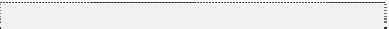 Courriel :N° d'identité d'établissement (SIRET) :N° d'inscription U au répertoire des métiers ou U au registre du commerce et des sociétés:N° d'identité d'établissement (SIRET) :N° d'inscription U au répertoire des métiers ou U au registre du commerce et des sociétés:N° d'identité d'établissement (SIRET) :N° d'inscription U au répertoire des métiers ou U au registre du commerce et des sociétés:N° d'identité d'établissement (SIRET) :N° d'inscription U au répertoire des métiers ou U au registre du commerce et des sociétés:N° d'identité d'établissement (SIRET) :N° d'inscription U au répertoire des métiers ou U au registre du commerce et des sociétés:N° d'identité d'établissement (SIRET) :N° d'inscription U au répertoire des métiers ou U au registre du commerce et des sociétés:Cotraitant 2Cotraitant 2Nom et prénom :Agissant en mon nom personnel ou sous le nom de :Domicilié à :Tel. :	Fax : 
Courriel :Agissant en mon nom personnel ou sous le nom de :Domicilié à :Tel. :	Fax : 
Courriel :Agissant pourAu capital de : Ayant son siège à :Tel. :Courriel :le nom et le compte de la Société: (intitulé complet et forme juridique de la société)Agissant pourAu capital de : Ayant son siège à :Tel. :Courriel :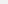 Agissant pourAu capital de : Ayant son siège à :Tel. :Courriel :Agissant pourAu capital de : Ayant son siège à :Tel. :Courriel :Fax :Agissant pourAu capital de : Ayant son siège à :Tel. :Courriel :N° d'identité d'établissement N° d'inscription au(SIRET) :N° d'identité d'établissement N° d'inscription aurépertoire des métiers ou U au registre du commerce et des sociétés:Cotraitant 3Cotraitant 3Cotraitant 3Cotraitant 3Cotraitant 3Nom et prénom :Nom et prénom :Nom et prénom :Nom et prénom :Nom et prénom :Agissant en mon nom personnel ou sous le nom de :Agissant en mon nom personnel ou sous le nom de :Agissant en mon nom personnel ou sous le nom de :Agissant en mon nom personnel ou sous le nom de :Agissant en mon nom personnel ou sous le nom de :Domicilié à :Tel. :	Fax :Tel. :	Fax :Tel. :	Fax :Tel. :	Fax :Tel. :	Fax :Courriel :Agissant pour le nom et le compte de la Société: (intitulé complet et forme juridique de la société) Au capital de :Courriel :Agissant pour le nom et le compte de la Société: (intitulé complet et forme juridique de la société) Au capital de :Courriel :Agissant pour le nom et le compte de la Société: (intitulé complet et forme juridique de la société) Au capital de :Courriel :Agissant pour le nom et le compte de la Société: (intitulé complet et forme juridique de la société) Au capital de :Courriel :Agissant pour le nom et le compte de la Société: (intitulé complet et forme juridique de la société) Au capital de :Ayant son siège à :Ayant son siège à :Ayant son siège à :Tel. :Tel. :Fax :Courriel :Courriel :Courriel :Courriel :Courriel :N° d'identité d'établissement (SIRET) :N° d'identité d'établissement (SIRET) :N° d'identité d'établissement (SIRET) :N° d'identité d'établissement (SIRET) :N° d'identité d'établissement (SIRET) :N° d'inscription au répertoire des métiers ou U au registre du commerce et des sociétés:N° d'inscription au répertoire des métiers ou U au registre du commerce et des sociétés:N° d'inscription au répertoire des métiers ou U au registre du commerce et des sociétés:N° d'inscription au répertoire des métiers ou U au registre du commerce et des sociétés:N° d'inscription au répertoire des métiers ou U au registre du commerce et des sociétés:	Cabinet Guimard - PierrotAcceptation de l'offreLe présent marché se trouve ainsi conclu à la date figurant ci-dessous à :Montant du marché Hors taxe : 	€Montant de la TVA : (Taux :	%) 	€Montant du marché TTC : 	€Montant en lettres (en T.T.C.) : 	 Est acceptée la présente offre pour valoir acte d'engagement.Le Pouvoir Adjudicateurà :	le :Le Pouvoir Adjudicateur certifie que le présent marché a été reçu par le représentant de l'Etat, au titre du contrôle de légalité, le :Pièces à remettre systématiquement-	Une déclaration du sous-traitant indiquant qu'il ne tombe pas sous le coup d'une interdiction d'accéder aux marchés publics. Par la signature de ce document, le sous-traitant reconnaît:ne pas avoir fait l’objet, depuis moins de cinq ans, d'une condamnation définitive pour l'une des infractions prévues par les articles suivants du code pénal : les articles 222-38, 222-40, 313-1 à 313-3, 314-1 à 314-3, 324-1 à 324-6, 421-2-1, le deuxième alinéa de l'article 421-5, l’article 433-1, le deuxième alinéa de l'article 434-9, les articles 435-2, 441-1 à 441-7, les premier et deuxième alinéas de l'article 441-8, l'article 441-9 et l'article 450-1 ;ne pas avoir fait l’objet, depuis moins de cinq ans d’une condamnation définitive pour l’infraction prévue par l'article 1741 du code général des impôts ;ne pas avoir fait l’objet, depuis moins de cinq ans, d’une condamnation inscrite au bulletin n° 2 du casier judiciaire pour les infractions mentionnées aux articles L.324-9, L.324-10, L.341-6, L.125-1 et L.125-3 du code du travail ;ne pas être en état de liquidation judiciaire au sens de l'article L.620-1 du code de commerce ;ne pas être déclaré en état de faillite personnelle, au sens de l'article L.625-2 du code de commerce, ou d'une procédure équivalente régie par un droit étranger ;ne pas être admis au redressement judiciaire, au sens de l'article L.620-1 du code de commerce, ou à une procédure équivalente régie par un droit étranger, sans justifier d’une habilitation à poursuivre son activité pendant la durée prévisible d'exécution du marché ;avoir, au 31 décembre de l'année précédant celle au cours de laquelle a lieu le lancement de la consultation, souscrit les déclarations incombant en matière fiscale et sociale ou acquitté les impôts et cotisations exigibles à cette date, ou s’être acquitté spontanément de ces impôts et cotisations avant la date du lancement de la présente consultation ou d’avoir constitué spontanément avant cette date des garanties jugées suffisante par le comptable ou l’organisme chargé du recouvrement;être en règle, au cours de l'année précédant celle au cours de laquelle a lieu le lancement de la consultation, au regard des articles L.323-1 et, L.323-8-2 ou L.323-8-5, du code du travail concernant l’emploi des travailleurs handicapés.-	Les capacités professionnelles du sous-traitant (moyens et références).Pièce à remettre en cas de déclaration spéciale en cours de marché Le titulaire rend au PA l’exemplaire unique en vue d’une cession ou d’un nantissement de créances. Le PA mentionnera le montant maximal de la créance qu’il pourra nantir ou céder. L’exemplaire unique est remis à l’établissement de crédit et ne peut être restitué. Le titulaire produit une attestation de l’établissement de crédit justifiant que la cession ou le nantissement de la créance est d’un montant tel qu’il ne fait pas obstacle au paiement direct de la part sous-traitée, ou qu’il a été réduit de manière à réaliser cette condition. ATTENTION : L’une des deux pièces doit être obligatoirement fournie avec la présente déclaration.A 
Le Le titulaireA 
LeLe sous traitantLe sousACTE SPECIAL DE SOUS-TRAITANCE DE RANG AUTRE QUEPREMIER ANNEXE N°___ A L'ACTE D'ENGAGEMENT DECLARATION SPECIALE EN COURS DE MARCHEPrestations sous-traitées par le sous-traitant (préciser le nom (D) :Prestations sous-traitées par le sous-traitant (préciser le nom (D) :Prestations sous-traitées par le sous-traitant (préciser le nom (D) :Prestations sous-traitées par le sous-traitant (préciser le nom (D) :Prestations sous-traitées par le sous-traitant (préciser le nom (D) :Prestations sous-traitées par le sous-traitant (préciser le nom (D) :Prestations sous-traitées par le sous-traitant (préciser le nom (D) :Prestations sous-traitées par le sous-traitant (préciser le nom (D) :Prestations sous-traitées par le sous-traitant (préciser le nom (D) :Prestations sous-traitées par le sous-traitant (préciser le nom (D) :Prestations sous-traitées par le sous-traitant (préciser le nom (D) :Nature :Montant prévisionnel hors TVA :Montant prévisionnel hors TVA :Montant prévisionnel hors TVA :Montant prévisionnel TVA incluse :Montant prévisionnel TVA incluse :Montant prévisionnel TVA incluse :Désignation du sous-traitantDésignation du sous-traitantDésignation du sous-traitantDésignation du sous-traitantDésignation du sous-traitantDésignation du sous-traitantDésignation du sous-traitantDésignation du sous-traitantDésignation du sous-traitantDésignation du sous-traitantDésignation du sous-traitantDésignation du sous-traitantDésignation du sous-traitantDésignation du sous-traitantDésignation du sous-traitantDésignation du sous-traitantDésignation du sous-traitantDésignation du sous-traitantDésignation du sous-traitantDésignation du sous-traitantNom, raison oudénomination sociale :Nom, raison oudénomination sociale :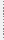 Entreprise individuelle ouForme juridique de la société:Entreprise individuelle ouForme juridique de la société: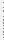 N° d'identité d'établissement (SIRET) :N° d'identité d'établissement (SIRET) :N° d'identité d'établissement (SIRET) :N° d'identité d'établissement (SIRET) :N° d'inscription  au répertoire des métiers ou  au registre du commerce et des sociétés :N° d'inscription  au répertoire des métiers ou  au registre du commerce et des sociétés :N° d'inscription  au répertoire des métiers ou  au registre du commerce et des sociétés :N° d'inscription  au répertoire des métiers ou  au registre du commerce et des sociétés :N° d'inscription  au répertoire des métiers ou  au registre du commerce et des sociétés :N° d'inscription  au répertoire des métiers ou  au registre du commerce et des sociétés :N° d'inscription  au répertoire des métiers ou  au registre du commerce et des sociétés :N° d'inscription  au répertoire des métiers ou  au registre du commerce et des sociétés :N° d'inscription  au répertoire des métiers ou  au registre du commerce et des sociétés :N° d'inscription  au répertoire des métiers ou  au registre du commerce et des sociétés :N° d'inscription  au répertoire des métiers ou  au registre du commerce et des sociétés :N° d'inscription  au répertoire des métiers ou  au registre du commerce et des sociétés :N° d'inscription  au répertoire des métiers ou  au registre du commerce et des sociétés :N° d'inscription  au répertoire des métiers ou  au registre du commerce et des sociétés :N° d'inscription  au répertoire des métiers ou  au registre du commerce et des sociétés :Adresse :(Tél.)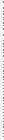 A 
Le A 
LeA 
Le A 
Le